TERCERA SESSIÓ DE LA COMISIÓ 1 DEL CONSELL D’INFANTS I D’ADOLESCENTS DE SABADELL 2021-22Dia i hora: 14/03/22 – 18hLloc: Centre Cívic Can PuiggenerConsellers/es: 17Dinamitzadors/es: Marc Serra i Roser Garcia (PortaCabot) i Nel·lo C (Plataforma per la Llengua)Activitat 1. Joc de les síl·labesComencem jugant, com sempre, a un primer joc per trencar el gel. En aquesta sessió, al joc de les síl·labes, que ens exigeix celeritat en la resposta a tots i totes. Ens fem un tip de riure!Activitat 2. Tanquem les frases i rimes que confeccionaran la lletra del videoclip!En aquesta segona activitat de la sessió, i d’acord als diferents temes que van sortir en la pluja d’idees de la sessió de desembre sobre la diversitat, deixem llestes per grups, frases, rimes, opinions i els continguts que els Consellers i les Conselleres els agradaria que fossin protagonistes de la lletra del videoclip. De fet, els nens i nenes acaben de tancar les primeres idees que ja van sortir en l’anterior sessió.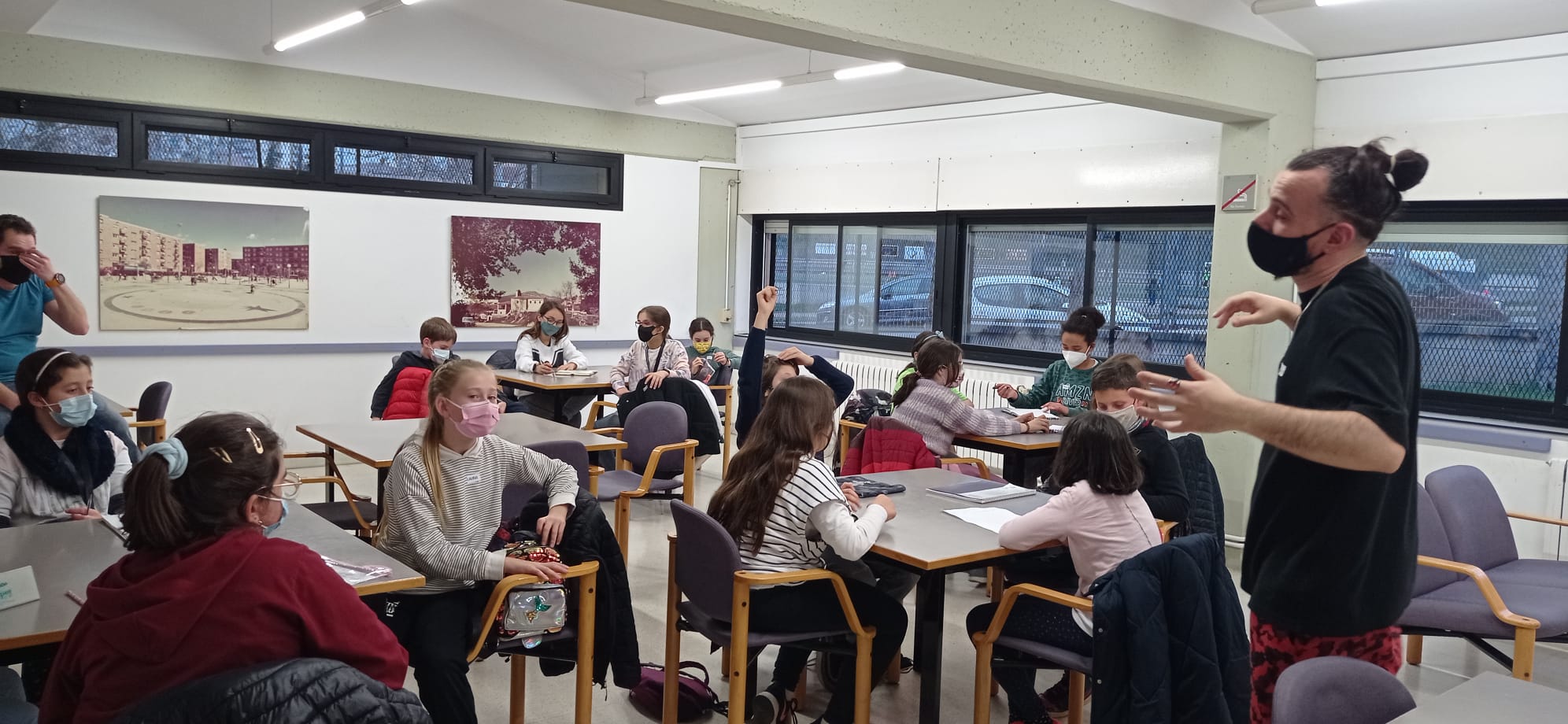 Les propostes recollides sobre la diversitat d’edat són les següents: Tothom pot ser jove o gran en l’edat que està passant. Jove i gran tothom serà en la vida real. Siguis jove o gran sempre tindràs un bon any. Si ets petit o gran sempre pots saber el que passa al teu davant. I fins i tot al teu voltant.Petits han de jugar i grans s’han de preocupar.Petits i grans no s’han d’odiar sinó que s’han d’estimar. Pensem que injust o estrany discriminar a algu per si tens 1 o 25 anys. Petits o grans, morens o castanys, tots som iguals tots els dies de l’any. No caiguis en el parany i no discriminis durant els anys. Tinguis una edat o una altre no et defineix. Cadascú creix com creix. Siguis petit o siguis gran ets igual d’important. Siguis gran o siguis petit les mateixes coses et poden agradar. Grans o petits pots preferir. La edat que tinguis no defineixes. Siguis petit o gran et pot agradar les mateixes coses. Jove o gran sempre passaràs un bon camí.Si ets petit o gran sempre pots saber que fas amb el teu voltant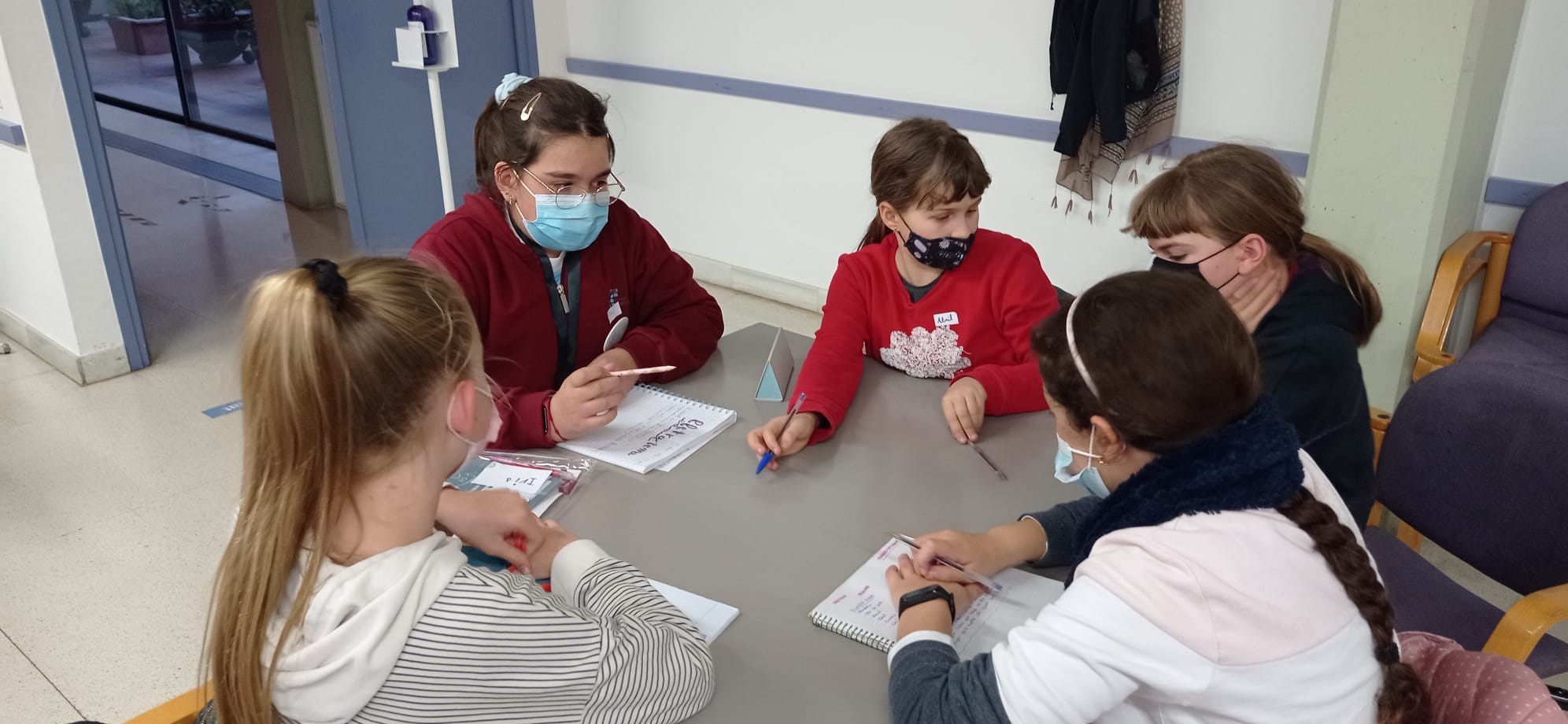 Les propostes recollides sobre la diversitat d’origen són les següents:Entre les terres es fan guerres. Els barris son gegants però amb discriminació racial.Molta gent que nomes li queda el record marxa a contracor. A tots els continents hi ha qui ho passa malament´.Hem d’ajudar a la gent perquè tot sigui malament.Els barris hi ha qui fa mal a traves de la discriminació racial. Els continents no estan contents.A tots els continents hem d’ajudar a la gent perquè tot sigui diferent.Abandonar els orígens per un futur millor.Deixar mil coses enrere provoca tristor. No et burlis del meu germà africà.Entre cultures donem-nos la mà per tenir junts un millor demà. Cada cultura es diferent i no cal riures de la gent. Tothom te un origen diferentNingú es ningú per criticar el teu lloc de naixement. No et poden criticar per la llengua que parlis encara que no t’entenguin quan xerris. Totes les persones tenen una tradició però hi ha altres que no.  Les propostes recollides sobre la diversitat de gènere són les següents: Quan toca jugar les homes i les dones ens hem d’igualar. Els oficis són per tothom, no per quedar-nos (at home).A tot arreu ha de regnar la igualtat i no tornar al passat. La paraula igualtat ens afecta a tota la humanitat.Tan amb homes com amb dones podem passar bones estones. A l’hora de treballar fem-ho plegats amb sous igualats. Dins d’aquest bloc també es fa un recull de dones referents en diferents àmbits que els Consellers i Conselleres coneixen: Marie Curie, ciència. Rosaline Franklin, ciència. Lydia Valentín, forçuda. Hipatia, ciència. Alexia Putellas, futbolista.Paula Badosa, tennista.Fridah Kalo, art.Jennifer Aninston, actriu.Jennifer Hermoso, futbolista.Maria CallasMia, cantantMaria Escote JuradaBillie Eilish, cantant.Ana Frank, estudiant.Ari gener, youtuber. Melisa Rauch, actriu. Kaley Cuoco, actriu. Julia Roberts, actriu.Maryl Streep, actriu.Votació de les melodiesUn cop finalitzat el treball en grups, escoltem tres melodies a proposta del Nel·lo C, i es porta a votació per part dels Consellers i Conselleres. Els resultats son els següents: Melodia 1: 5 votsMelodia 2: 1 votMelodia 3: 11 votsActivitat d’avaluacióPer acabar, els Consellers i Conselleres responen a les preguntes de “Us ha agradat la sessió?” i “L’heu trobada curta o llarga?”:T’ha agradat la sessió?L’has trobada curta o llarga?SÍNONI SÍ NI NO94%6%0%CURTALLARGANI CURTA NI LLARGA88%12%0%